16 октябряВсемирный день продовольствия.Всемирный день продовольствия (World Food Day) провозглашен в 1979 г. Конференцией Продовольственной и сельскохозяйственной организации ООН (ФАО). Отмечается в день основания ФАО – 16 октября 1945 г.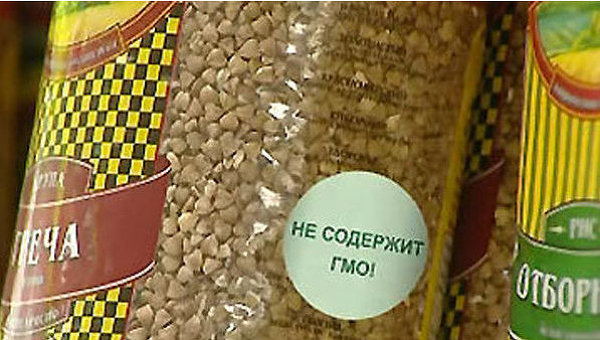 © РИА НовостиВсемирный день продовольствия (World Food Day) провозглашен в 1979 г. Конференцией Продовольственной и сельскохозяйственной организации ООН (ФАО). Отмечается в день основания ФАО – 16 октября 1945 г.Цель Всемирного дня продовольствия – в повышении осведомленности населения в отношении мировой продовольственной проблемы и укреплении солидарности в борьбе с голодом, недоеданием и нищетой.